3GPP TSG-SA WG6 Meeting #60	S6-241226Changsha, P. R. China, 15th – 19th April 2024	(revision of S6-24xxxx)Title:	LS on Clarification related to MC gateway UE requirementsResponse to:	Release:	Rel-19Work Item:	FRMCS_Ph5Source:	3GPP TSG SA WG6To:	3GPP TSG SA WG1Cc:	Contact person:	Cuili Ge – gecuili@huawei.comSend any reply LS to:	3GPP Liaisons Coordinator, mailto:3GPPLiaison@etsi.orgAttachments:	1	Overall descriptionSA6 is working on the MC gateway UE features, SA6 would like to ask SA1 to clarify the following scenario: When an MCX user uses multiple devices simultaneously e.g., two devices as shown in the figure below, whether it allows:Two devices simultaneously connect to the same gateway UE for the same MC service, i.e., MCPTT call #1 and MCPTT call #2 in the figure?Two devices simultaneously connect to different gateway UEs for the same MC service, i.e., MCPTT call #1 and MCPTT call #3 in the figure?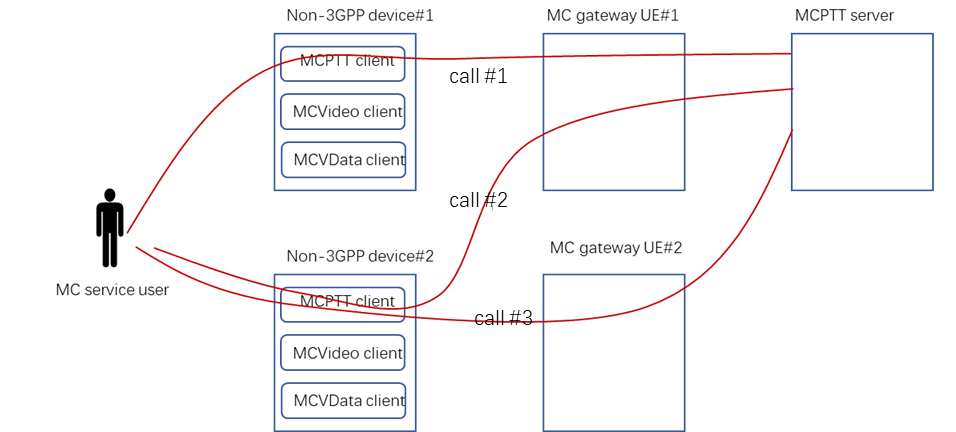 2	ActionsTo SA1 ACTION: 	SA6 kindly asks SA1 to answer the above questions and update the SA1 specifications respectively, if necessary.3	Dates of next TSG SA WG 6 meetingsSA6#61                 20th May – 24th May 2024 	Jeju, Korea